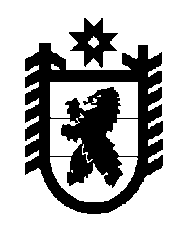 Российская Федерация Республика Карелия    РАСПОРЯЖЕНИЕГЛАВЫ РЕСПУБЛИКИ КАРЕЛИЯВ целях обеспечения устойчивого функционирования государственной системы воинского учета, совершенствования качества и достоверности воинского учета, в соответствии с Федеральным законом от 28 марта 1998 года № 53-ФЗ «О воинской обязанности и военной службе», постановлением Правительства Российской Федерации от 27 ноября 2006 года № 719                        «Об утверждении Положения о воинском учете»:1. Образовать комиссию по проведению смотра-конкурса среди отделов военного комиссариата Республики Карелия по муниципальным образованиям, органов местного самоуправления и организаций на лучшую организацию осуществления воинского учета и бронирования граждан, пребывающих в запасе, в Республике Карелия (далее – Комиссия) в составе согласно приложению к настоящему распоряжению.2. Комиссии определить регламент работы Комиссии.3. Рекомендовать органам местного самоуправления муниципальных районов  городских округов:ежегодно с 1 января по 31 декабря проводить смотры-конкурсы на лучшую организацию осуществления воинского учета и бронирования граждан, пребывающих в запасе;для проведения смотров-конкурсов на лучшую организацию осуществления воинского учета и бронирования граждан, пребывающих в запасе, создать конкурсные комиссии, в состав которых включить представителей местных администраций и представителей отделов военного комиссариата Республики Карелия по муниципальным образованиям;ежегодно до 15 ноября представлять в отдел военного комиссариата Республики Карелия по муниципальному образованию сведения о результатах смотра-конкурса.4. Признать утратившим силу распоряжение Главы Республики Карелия от 30 декабря 2011 года № 460-р (Собрание законодательства Республики Карелия, 2011, № 12, ст. 2031).             Глава Республики  Карелия                                                             А.П. Худилайненг. Петрозаводск4 июля  2015 года № 230-рСоставкомиссии по проведению смотра-конкурса среди отделов военного комиссариата Республики Карелия по муниципальным образованиям, органов местного самоуправления и организаций на лучшую организацию осуществления воинского учета и бронирования граждан, пребывающих в запасе, в Республике Карелия_______________Приложение к распоряжению Главы Республики Карелия от  4 июля 2015 года № 230-рМоисеев А.А.-заместитель Главы Республики Карелия – Руководитель Администрации Главы Республики Карелия, председатель Комиссии Морозов А.В.-начальник отделения Военного комиссариата Республики Карелия, секретарь Комиссии (по согласованию)Артемьев А.А.-военный комиссар Республики Карелия (по согласованию)Зубков В.В.-начальник управления Администрации Главы Республики Карелия Коровский В.И.-ведущий специалист управления Администрации Главы Республики Карелия Насекин Д.В.-начальник отдела Министерства экономического развития Республики Карелия Фенько А.А.-начальник отдела Военного комиссариата Республики Карелия (по согласованию)